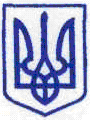 КИЇВСЬКА МІСЬКА РАДАII СЕСІЯ IX СКЛИКАННЯРІШЕННЯ____________№_____________ПРОЄКТПро затвердження плану роботиКиївської міської ради на 2023 рікВідповідно до пункту 7 частини першої статті 26 Закону України «Про місцеве самоврядування в Україні» та статті 24 Регламенту Київської міської ради, затвердженого рішенням Київської міської ради від 04.11.2021 № 3135/3176, а також враховуючи подання апарату виконавчого органу Київської міської ради (Київської міської державної адміністрації) та постійних комісій Київської міської ради, внесені  згідно з розпорядженням Київського міського голови від 06.12.2022 № 716 «Про організаційні заходи щодо підготовки плану роботи Київської міської ради на 2023 рік», Київська міська радаВИРІШИЛА:1.   Затвердити план роботи Київської міської ради на 2023 рік, що додається.2. Виконавчому органу Київської міської ради (Київської міської державної адміністрації), секретаріату Київської міської ради та постійним комісіям Київської міської ради забезпечити виконання плану роботи відповідно до пункту 1 цього рішення.3.  Оприлюднити це рішення у встановленому порядку.4.  Контроль за виконанням цього рішення покласти на заступника міського голови – секретаря Київської міської ради.Київський міський голова			                     Віталій  КЛИЧКОПодання:Заступник міського голови – секретар Київської міської ради			             Володимир БОНДАРЕНКОПогоджено:Постійна комісія Київської міської радиз питань регламенту, депутатської етикита запобігання корупції                                                    Голова комісії					                        Леонід ЄМЕЦЬ			     Секретар комісії							    Олеся ЗУБРИЦЬКА	Начальник управління правовогозабезпечення діяльності Київської міської ради				